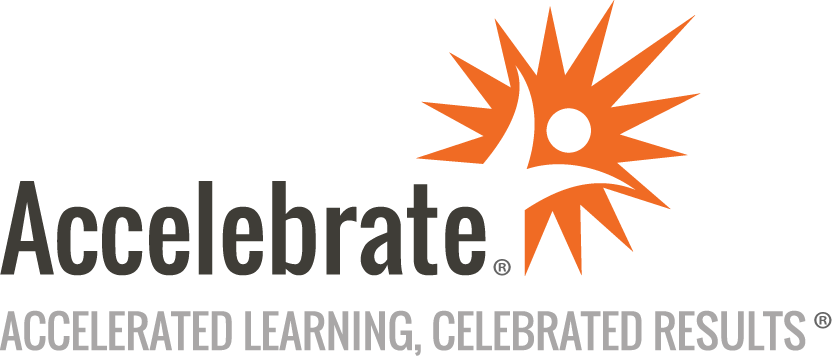 Introduction to the Zig Programming LanguageCourse Number: PROG-116
Duration: 3 daysOverviewZig is a general-purpose programming language and toolchain for creating robust, optimal, and reusable software. Zig improves on C with its customized memory control, null reference protection, and required error handling. Unlike Rust, Zig allows low-level memory control with syntax and memory model features to help avoid memory leaks. Finally, it provides interoperability with existing C libraries.This Zig Programming training course teaches attendees how to leverage Zig's data types, control flow structures, code organization, memory management, and more.PrerequisitesAll students must have programming experience.MaterialsAll Zig Programming training students receive comprehensive courseware.Software Needed on Each Student PCA complete, remote virtual environment is provided for training and is accessible via the Internet from any modern web browser.ObjectivesBuild and run Zig programsExplore features unique to Zig that set it apart from other languagesUnderstand where Zig is a good choice for writing softwareWork with the Zig toolchainExplore how Zig can be used as a drop-in replacement for CDiscover how Zig enables performance and safetyApply modern techniques for memory control, null reference handling, and error handling with a lower-level language.OutlineIntroduction What is Zig?What Problems Does Zig solve?Zig Compared to CZig Compared to Other LanguagesZig ZenGetting Started Zig ToolchainHello, Zig!Code and Debug with VSCodeZig Standard LibraryZig Source FilesCross CompilationLanguage Features in Hello Zig Importing from the Standard LibraryConstantsDefine a Public “main” FunctionTry StatementError Union TypesString InterpolationCommentsZig Project Scaffolding Create a New Executable ProjectCreate a New Library ProjectBuild and RunBuild and TestConsole Apps Print Output to the TerminalFormat SpecifiersAnonymous Struct LiteralsCapture Input from the TerminalString ComparisonWhile LoopError HandlingData Types IntegersFloatsArraysPointersSlicesData Structures StructEnumUnionVariables Variable Name RulesContainer Level VariablesCompile-Time vs. Run-Time VariablesLocal VariablesControl Flow Expressions and OperatorsWhile/For LoopsBreak/Continue StatementsIf StatementSwitch StatementTry/Catch StatementDefer/ErrDefer StatementFunctions What is a Function?Define a FunctionCall a FunctionPass Parameters to a FunctionImmutable vs Mutable ParametersImporting Functions from Other Zig Code FilesStrings UTF-8 Data TypeCharacter ArraysBuffersPrint Formatted StringsCapture Strings Console InputString CopyString ComparisonMemory Control Memory Allocation PhilosophyMemory Control vs. Memory SafetyChoosing an AllocatorsHeap Allocation FailureLifetime and OwnershipOptional and Optional PointersNull ReferencesProgram a Zig “Object” Compared to C/C++/Python/JavaScriptAnonymous StructsAnonymous Struct LiteralsData FieldsConstant FieldsError EnumsFunction MembersFunction PatternsDynamic Memory AllocationTesting Zig’s built-in testingWhat can be tested?Assert Output with ExpectConclusion